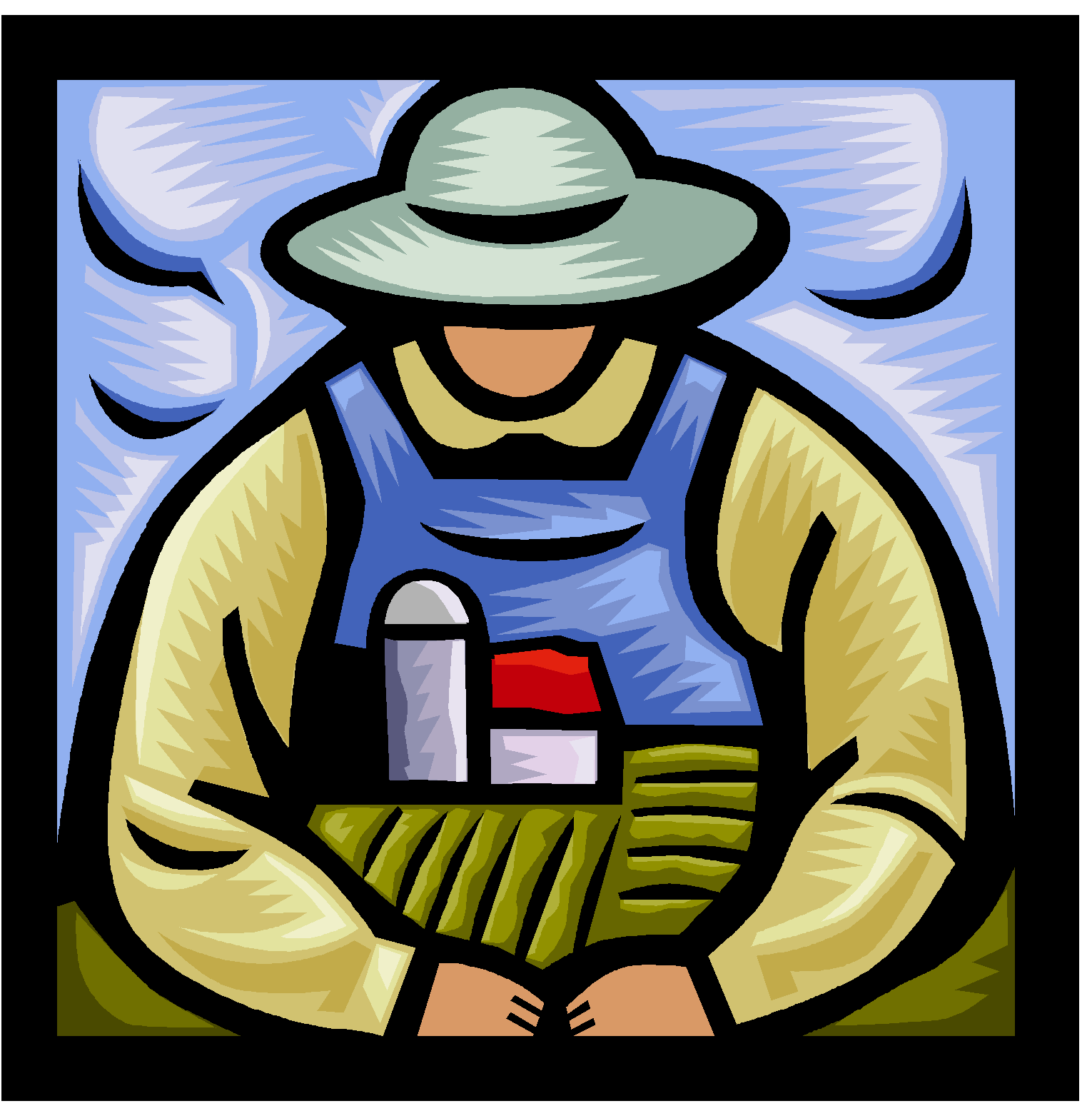 ATELIERS D’ÉCHANGE D’INFORMATIONS EN FERTILISATIONInvités - formateursM. Gilles Tremblay, M.Sc., agr., CÉROMM. Carl Bélec, M. Sc., agent de transfert, Agriculture et Agroalimentaire CanadaM. Gaëtan Parent, MBA, M.Sc., Agriculture et Agroalimentaire CanadaObjectifsComprendre les facteurs de succès de la saison 2016;Améliorer nos connaissances sur la fertilisation par des échanges ouverts avec les chercheurs;Discuter des problématiques de fertilisation de la saison 2016 entre conseillers.Cette activité laissera une grande place aux questions et échanges informels entre les conseillers et les intervenants.Sujets traités lors de cette rencontreComportement de la fertilisation azoté pour la saison 2016;Réponse aux principales questions posées dans le Bureau virtuel;Fertilisation des plantes fourragères;Discussions et échanges sur les problématiques de fertilisation de 2016.Clientèle visée L’activité est offerte à tous les dispensateurs de services-conseils en agroenvironnement.Coût30 $ + taxes | 30 $ + 1,50 $ (TPS) + 2,99 $ (TVQ) = 34,50 $. Le dîner n’est pas inclus.Date limite d’inscriptionLe mercredi 21 septembre 2016.Inscrivez-vous en ligne dès maintenant : http://coordination-sc.org/formations/InformationPour tout renseignement complémentaire, contactez M. Michel Dupuis, à la CSC, au 450 679-0540, poste 8738 ou à mdupuis@coordination-sc.org.Cette activité est organisée en collaboration avec l’Association des conseillers en agroenvironnement du Québec (ACAQ).Le mardi 27 septembre 2016, de 9 h à 16 hCentre de services de Sainte-Marie | 675, route Cameron, bureau 101, Sainte-Marie (Québec) G6E 1B1T.  418 386-8116Le jeudi 29 septembre 2016, de 9 h à 16 hRestaurant Ti-Père B.B.Q. | 2995, boulevard Laframboise, Saint-Hyacinthe (Québec) J2S 4Z3 T. 450 773-9777